Ćwiczenia 9: korelacjeZbadano ciśnienie skurczowe 20 par małżeńskich w wieku 25-35 lat. Przetestuj hipotezę, że między otrzymanymi wynikami nie ma korelacji. Jeśli istnieje statystycznie istotna korelacja linowa oblicz przedział ufności dla współczynnika korelacji liniowej Pearson. Porównaj też średnie w obu grupach.Zbadaj zależność ciśnienia krwi w rodzinach. Wyniki przedstawione są w pliku tabela9.sta.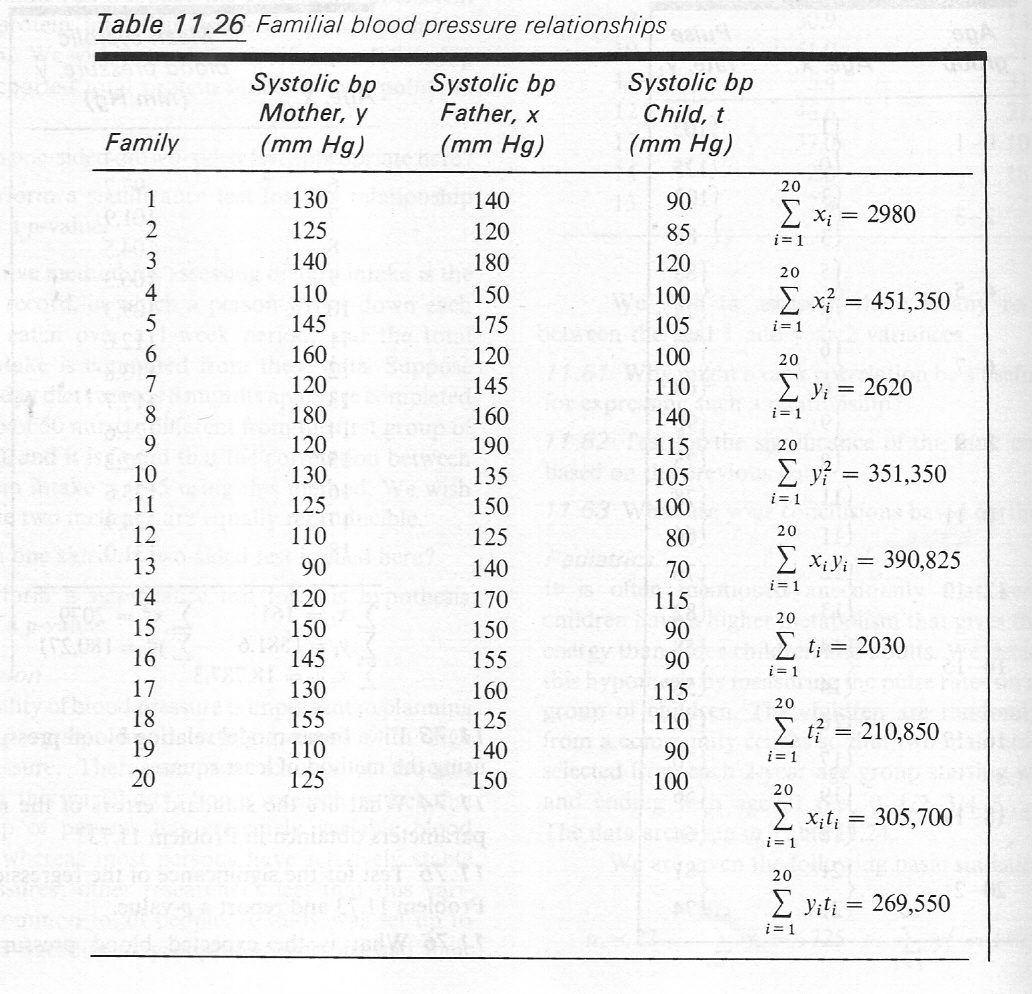 Używając dane z pliku dane7-25.sta oceń przy pomocy odpowiedniego współczynnika i testu czy istnieje zależność między płcią i zmienną waga. Sprawdź istnienie zależności zarówno w całej populacji badanej i kontrolnej, a także w obu populacjach oddzielnie.Czy istnieje korelacja między ciśnieniem skurczowym i rozkurczowym w grupie kontrolnej?Czy istnieje związek między zmienną waga i wartością LDL1?mężczyźnikobiety11361102121112312812841001065110127611610071279881501429180143101721501115613512981151313212514142130151381321612614617124127181371281916013520125110